                                               ПРОГРАММА (ПРОЕКТ на 15.01.2024) 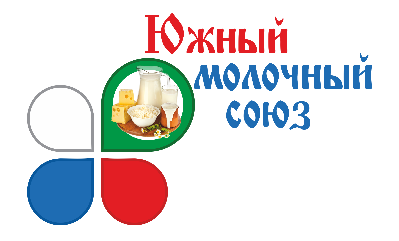 VI Научно-практического семинара «СОВРЕМЕННЫЕ ТРЕБОВАНИЯ      К ОРГАНИЗАЦИИ ПРОИЗВОДСТВЕННОГО                    КОНТРОЛЯ ПРИ ВЫПУСКЕ И ПРИЕМКЕ                       МОЛОКА-СЫРЬЯ»                          30-31 января 2024 года город КраснодарМесто проведения: Кубанский государственный технологический университет («КубГТУ») город Краснодар, улица Московская, дом 2, корпус «Г», аудитория № Г-10130 января 2024 года (вторник)30 января 2024 года (вторник)09:30 10:00Регистрация участников VI Научно-практического семинара в холле корпуса «Г».10:00 13:00ОТКРЫТИЕ VI НАУЧНО-ПРАКТИЧЕСЕКОГО СЕМИНАРА «СОВРЕМЕННЫЕ ТРЕБОВАНИЯ К ОРГАНИЗАЦИИ ПРОИЗВОДСТВЕННОГО КОНТРОЛЯ ПРИ ВЫПУСКЕ И ПРИЕМКЕ МОЛОКА-СЫРЬЯ»Приветственное слово. Цели и задачи VI Научно-практического семинара.Синецкий Константин Васильевич - генеральный директор Южного молочного союзаБелов Артем Сергеевич - генеральный директор Национального союза производителей молока (СОЮЗМОЛОКО). Рогов Григорий Новомирович - директор ВНИИ маслоделия и сыроделия - филиала ФГБНУ «ФНЦ пищевых систем им. В.М. Горбатова» РАН.Представитель Кубанского государственного технологического университета (ФГБОУ ВО «КубГТУ») (на согласовании).Представитель - Министерства сельского хозяйства и перерабатывающей промышленности Краснодарского края (на согласовании).КРУГЛЫЙ СТОЛ: «СОВРЕМЕННЫЕ ТРЕБОВАНИЯ К ОРГАНИЗАЦИИ ПРОИЗВОДСТВЕННОГО КОНТРОЛЯ ПРИ ВЫПУСКЕ И ПРИЕМКЕ МОЛОКА-СЫРЬЯ»Модератор: Синецкий Константин Васильевич - генеральный директор Южного молочного союза.                                                         Участники:Белов Артем Сергеевич - генеральный директор Национального союза производителей молока (СОЮЗМОЛОКО) (на согласовании).Рогов Григорий Новомирович - директор ВНИИ маслоделия и сыроделия - филиала ФГБНУ «ФНЦ пищевых систем им. В.М. Горбатова» РАН.Представитель - Министерства сельского хозяйства и перерабатывающей промышленности Краснодарского края (на согласовании).Коваленко Инесса Станиславовна - заместитель начальника отдела санитарного надзора Управления Федеральной службы по надзору в сфере защиты прав потребителей и благополучия человека по Республике Адыгея.Аутлева Саньян Кимовна - ведущий специалист отдела санитарного надзора отдела санитарного надзора Управления Федеральной службы по надзору в сфере защиты прав потребителей и благополучия человека по Республике Адыгея.Запорожский Алексей Александрович - д-р техн. наук., профессор, заведующий кафедры технологии продуктов питания животного происхождения Кубанского государственного технологического университета.Радуль Николай Петрович - начальник отдела организации лабораторно-диагностической деятельности и ветеринарно-санитарной экспертизы Департамента ветеринарии Краснодарского края.Представитель - Южного межрегионального управления Федеральной службы по ветеринарному и фитосанитарному надзору (на согласовании)Представитель Управления Федеральной службы по надзору в сфере защиты прав потребителей и благополучия человека по Краснодарскому краю (на согласовании)13:0013:50Перерыв на обед13:5014:40Рогов Григорий Новомирович - директор ВНИИ маслоделия и сыроделия филиала ФГБНУ «ФНЦ пищевых систем им. В.М. Горбатова» РАН.«Микробиология производственных процессов».14:4015:10Юревич Алексей Дональдович - заместитель генерального директора компании ООО «АГРОФУДЛАБ» «Современные возможности промышленного контроля соблюдения требований ТР ТС 021/2011 в части выявления фармакологического загрязнения продуктов».15:1016:00Коваленко Инесса Станиславовна - заместитель начальника отдела санитарного надзора Управления Федеральной службы по надзору в сфере защиты прав потребителей и благополучия человека по Республике Адыгея. «Современные требования к разработке и выполнению Программы производственного контроля на объектах молочного животноводства и предприятиях молокоперерабатывающей отрасли» 31 января 2024 года (среда)31 января 2024 года (среда)10:00 11:10Представитель Национального союза производителей молока (СОЮЗМОЛОКО) (на согласовании)«Формирование и отражение позиции отрасли по основополагающим вопросам»11:10 11:30Представитель ООО «ГРАН ПРИ» (на согласовании)«Технические и научные подходы к решению проблемы эффективной дезинфекции»11:30 12:10Радуль Николай Петрович - начальник отдела организации лабораторно-диагностической деятельности и ветеринарно-санитарной экспертизы Департамента ветеринарии Краснодарского края«Требования ветеринарных правил к ветеринарно-санитарной экспертизе и перевозке молока-сырья»12:1012:30Григоров Леонид Александрович - юрист Южного молочного союза«Теория и практика привлечения к административной ответственности производителей молочной продукции».                                               12:3012:50Хижнякова Ирина Владимировна - начальник отдела продаж ООО «Кубаньмолоко»«Универсальные решения при внедрении и поддержании работы системы ХАСП на производстве»12:5014:00Рогов Григорий Новомирович - директор ВНИИ маслоделия и сыроделия филиала ФГБНУ «ФНЦ пищевых систем им. В.М. Горбатова» РАН.«Задачи, стоящие перед молочной наукой, перспективы и способы их решения»14:0014:30Обмен мнениями, подведение итогов и закрытие VI Научно-практического семинара «СОВРЕМЕННЫЕ ТРЕБОВАНИЯ К ОРГАНИЗАЦИИ ПРОИЗВОДСТВЕННОГО КОНТРОЛЯ ПРИ ВЫПУСКЕ И ПРИЕМКЕ МОЛОКА-СЫРЬЯ».Обмен мнениями и отъезд участников Семинара.